Les passages du jour et de la nuit permettent au spectateur de prendre la  mesure du temps qui s’écoule. Si l’on tient compte du commentaire du chauffeur de camion (« il pleut toujours le dimanche ») ainsi que  des marqueurs temporels (arrivées et départs du bus, principalement), on peut donner la  durée de l’histoire : 3 jours. 
Trois jours pour passer de l’espoir au désespoir. Trois jours d’un véritable chemin de croix.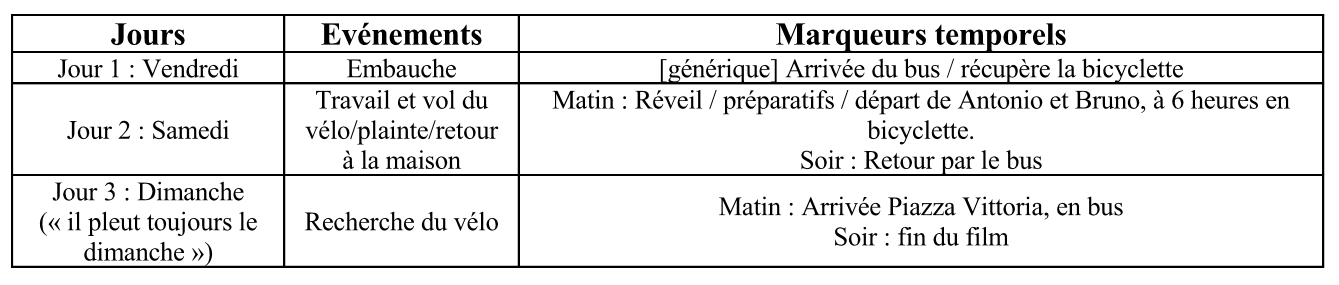 En établissant  d’une  manière  aussi  précise  sa  chronologie,  Vittoria de Sica répond aux exigences d’un discours narratif, tout en donnant une urgence au film. 
« Tout de suite ou jamais » : prévient le chef lorsque Antonio discute de sa bicyclette. 
« Tout de suite ou jamais », répète la voyante.
« Tout de suite ou jamais », pense Antonio, obligé de retrouver son bien avant le lundi, jour de reprise du travail s’il veut conserver sa place.  
Sa  course  est  non  seulement  une  course-poursuite  contre  le voleur,  mais  également  une  course  contre  le  temps,  une  conjonction d’arrêts (la pause pipi de l’enfant) et de relances fiévreuses.Pistes pédagogiques : travail sur les photogrammesDonner aux élèves un certain nombre d’images et leur demander de les réorganiser sur les trois journées : vendredi, samedi, dimanche tout en les commentant (voir ci-dessous)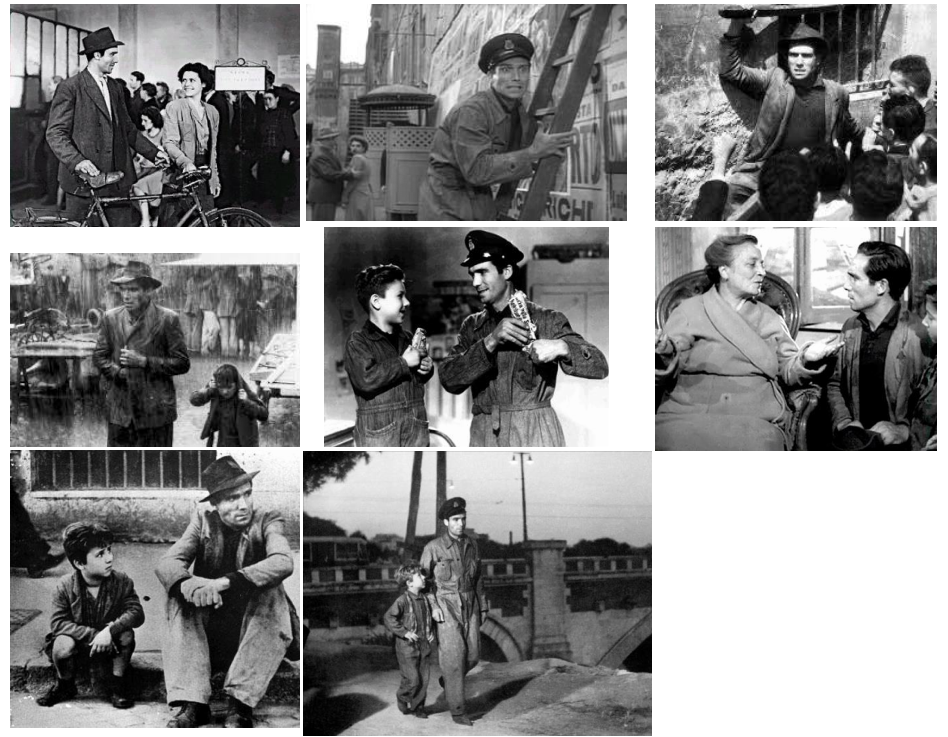 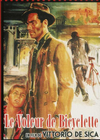 Le voleur de bicycletteFiche n° 4Le temps du film Le temps du film https://www.atmospheres53.org/docs/le_voleur_de_bicyclette.pdfwww.ac-versailles.fr/public/jcms/s1_303218/dossier-pedagogique-ladri-di-biciclettehttps://www.atmospheres53.org/docs/le_voleur_de_bicyclette.pdfwww.ac-versailles.fr/public/jcms/s1_303218/dossier-pedagogique-ladri-di-biciclettehttps://www.atmospheres53.org/docs/le_voleur_de_bicyclette.pdfwww.ac-versailles.fr/public/jcms/s1_303218/dossier-pedagogique-ladri-di-biciclette